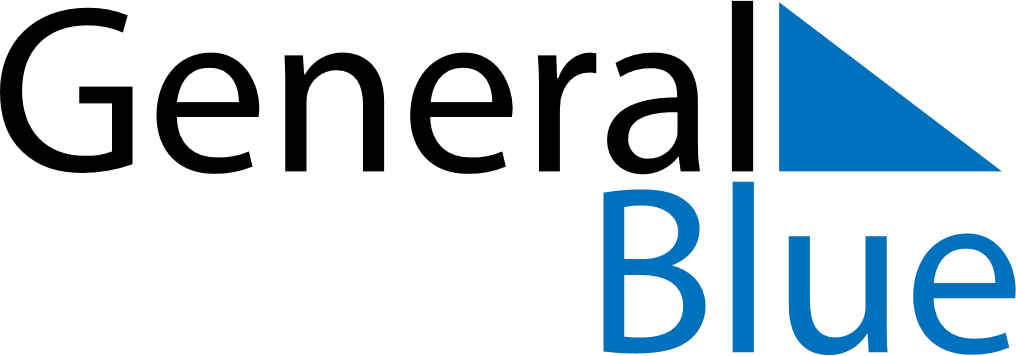 January 2028January 2028January 2028January 2028January 2028January 2028UgandaUgandaUgandaUgandaUgandaUgandaSundayMondayTuesdayWednesdayThursdayFridaySaturday1New Year’s Day234567891011121314151617181920212223242526272829Liberation Day3031NOTES